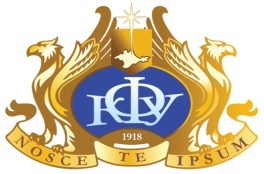 МИНИСТЕРСТВО ОБРАЗОВАНИЯ И НАУКИ РОССИЙСКОЙ ФЕДЕРАЦИИФЕДЕРАЛЬНОЕ ГОСУДАРСТВЕННОЕ АВТОНОМНОЕ ОБРАЗОВАТЕЛЬНОЕ УЧРЕЖДЕНИЕ ВЫСШЕГО ОБРАЗОВАНИЯ «КРЫМСКИЙ ФЕДЕРАЛЬНЫЙ УНИВЕРСИТЕТ ИМЕНИ В. И. ВЕРНАДСКОГО» ТАВРИЧЕСКАЯ АКАДЕМИЯ (СТРУКТУРНОЕ ПОДРАЗДЕЛЕНИЕ)Факультет славянской филологии и журналистикиКафедра русской и зарубежной литературыГУМАНИТАРНО-ПЕДАГОГИЧЕСКАЯ АКАДЕМИЯ (ФИЛИАЛ В Г. ЯЛТЕ) Институт филологии, истории и искусств Кафедра русской и украинской филологии с методикой преподаванияКРАЕВЕДЕСКАЯ ОРГАНИЗАЦИЯ «ИСТОКЪ»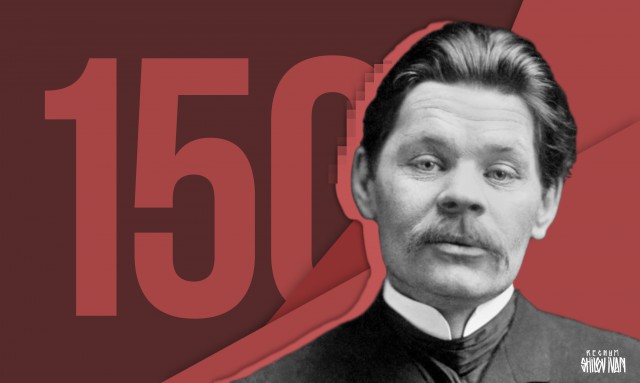 ИНФОРМАЦИОННОЕ ПИСЬМОУважаемые коллеги!Приглашаем вас принять участие в работе всероссийской научно-практической конференции«М. ГОРЬКИЙ В КОНТЕКСТЕ МИРОВОЙ КУЛЬТУРЫ»(К 150-летию со дня рождения писателя)Срок проведения: 25–26 октября 2018 года Место проведения: Республика Крым, Ялта,Гуманитарно-педагогическая академия КФУ (Ялта)(ул. Севастопольская, 2а, г. Ялта, 298635. Тел/факс: (3654) 32-30-13. E-mail: 060.crimea@edu.ru)Основная проблематика конференции:М. Горький и мировая культура. Мировая культура: вызовы и ответыМ. Горький и литература стран СНГ.Творчество М. Горького: проблемы изучения и преподаванияЯзык и стилистические особенности произведений М. ГорькогоСудьба советской литературы, искусства и культурыКрым в творчестве М. Горького и русских писателей Проблемы преподавания гуманитарных наук Рабочие языки конференции: русский, украинский, английский.Участники конференции получат сертификат, подтверждающий участие. Проезд, проживание и питание за счет командирующей стороны.Организационный взнос с участников конференции не взимается.Примерная программа работы конференции:25 октября – день пленарных заседаний26 октября – день работы секций27 октября – культурная программаДо 25 июня 2018 года просим отправить по электронной почте: alatas@mail.ru (Царегородцевой Светлане Сергеевне) заявку на участие в конференции (см. Приложение 1);По итогам проведённого мероприятия материалы будут публиковаться в научных журналах КФУ им. В. И. Вернадского «Крымский архив» (РИНЦ) и «Вопросы русской литературы» (РИНЦ). Есть возможность публикации в журнале «Ученые записки Крымского федерального университета имени В. И. Вернадского. Филологические науки» (ВАК). Требования к публикациям в «Ученых записках КФУ» см. на сайте журнала: http://sn-philol.cfuv.ru Контактные телефоны: 	+79788705320 (Царегородцева Светлана Сергеевна); +79789563445 (Люликова Анна Викторовна)Просим по возможности поделиться данным информационным письмом с заинтересованными специалистами.Надеемся на плодотворное сотрудничество.Оргкомитет конференции.Приложение № 1Заявка на участие Всероссийской научно-практической конференции «М.ГОРЬКИЙ В КОНТЕКСТЕ МИРОВОЙ КУЛЬТУРЫ»Приложение № 2Требования к оформлению статей(см. также на сайтах журналов «Вопросы русской и литературы»: http://vruli.cfuv.ru; и «Крымский архив»: http://krarkh.cfuv.ru)1) Статья должна быть направлена в редакцию по электронной почте. Формат файла – документ Microsoft Word 97–2010 или RTF.2) Первая (титульная) страница должна содержать (на русском и английском языках): – название статьи; – фамилию, имя, отчество (полностью) каждого автора с указанием организации, должности, ученой степени и звания;– контактный e-mail для публикации в свободном доступе; – аннотацию (до 300 печатных знаков);– ключевые слова.3) Статья должна быть классифицирована – иметь УДК (указывается в левом верхнем углу над названием статьи). 4) Статья должна быть написана грамотным русским языком.5) Объем статьи – до 0,5 п.л. (о статье большего объема необходимо договариваться с редакцией особо).6) Текст статьи оформляется строчными буквами, без добавления переносов слов. Шрифт – Times New Roman Cyr, 14 кегль (в том числе для названия). Абзацный отступ –1,25 см (должен быть выполнен с помощью соответствующей компьютерной программы, без использования пробелов или табуляции). Выравнивание текста – по ширине. 7) Название статьи выравнивается по центру страницы и оформляется полужирным шрифтом; только первая буква в названии статьи прописная, остальные – строчные.8) В тексте шрифтовые выделения должны выполняться светлым курсивом. Заголовки и подзаголовки должны быть оформлены полужирным шрифтом. 9) Иллюстративные материалы (рисунки, чертежи, графики, диаграммы, схемы) должны быть предоставлены отдельно от статьи. Электронный вариант каждой иллюстрации с подрисуночными подписями предоставляется в отдельном файле. Допустимыми являются форматы TIFF, BMP, PNG, JPEG. Минимальный размер изображения – 600 пикселей по наименьшей из сторон. 10) Цифровые данные должны оформляться в таблицы. Каждая таблица должна иметь порядковый номер и название. Нумерация таблиц – сквозная. Сокращения слов в таблицах не допускаются, за исключением единиц измерения.11) Библиография должна быть приведена в конце статьи и оформлена в соответствии с требованиями ГОСТ 7.1-2003. «Система стандартов по информации, библиотечному и издательскому делу. Библиографическая запись. Библиографическое описание. Общие требования и правила составления» и ГОСТ 7.0.5-2008. «Система стандартов по информации, библиотечному и издательскому делу. Библиографическая ссылка. Общие требования и правила составления». Для нормативных актов указывается начальная и последняя редакция. Библиографические записи должны иметь сквозную нумерацию и следовать в алфавитном порядке. В тексте статьи ссылки на библиографические записи оформляются в квадратных скобках (например, [7], [10, с. 81], [8; 9; 15]). За точность библиографии несет ответственность автор.Все статьи проверяются системой «Антиплагиат». Принимаются к публикации статьи, ранее не публиковавшиеся и имеющие не менее 75 % оригинальности. Статьи, не отвечающие всем перечисленным требованиям, к рецензированию и редактированию не принимаются.Решение о публикации направленных в журнал материалов принимается в течение трех месяцев со дня регистрации рукописи в редакции. Статьи подлежат рецензированию членами редакционной коллегии.Рукописи не возвращаются.Фамилия, имя, отчество (полностью)Страна, городМесто работы (полностью и сокращенно)ДолжностьУченая степеньУченое званиеТелефон домашний (с кодом города) и / или мобильныйE-mailНазвание доклада / статьи или тезисовОчное / заочное участиеНеобходимость технических средств для презентации доклада: ДА / НЕТНеобходимость бронирования места (с указанием примерных сроков) Необходимость прохождения курсов повышения квалификации (КПК): ДА / НЕТ